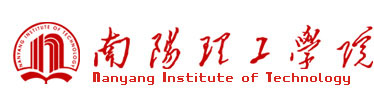 2020-2021南阳理工学院篮球女子3v3新生杯秩 序册主办单位：体育教学部  承办单位：南阳理工学院篮协2021年11月                          目录关于举办2021—2022南阳理工学院新生杯篮球比赛通知............1关于创建各学院篮球运动队专属队名、队徽及新生杯报名的通知......7补充规定.....................................................11新生杯篮球比赛组委会.........................................13办事机构................................. ...................14裁判员..................................... .................152021-2022南阳理工学院新生杯赛程..............................16运动员名单....................................................29关于创建各学院篮球运动队专属队名、队徽及2020-2021南阳理工学院篮球超级联赛女子联赛报名的通知各参赛学院：    为贯彻落实中共中央总书记、国家主席、中央军委主席习近平在全国教育大会上关于“培养德智体美劳全面发展的社会主义建设者和接班人”和在纪念五四运动100周年大会上关于“新时代中国青年要树立远大理想、热爱伟大祖国、担当时代责任、勇于砥砺奋斗、练就过硬本领、锤炼品德修为”等重要讲话精神，把立德树人、三全育人融入我校篮球竞赛及活动各环节中，进一步加强我校篮球竞赛及活动的文化建设，激发广大青少年对学校篮球竞赛及活动的热情。经研究，体育教学部现面向全体参赛学院征集篮球运动队伍专属队名和队徽。具体要求如下：一、深刻领会大力推进校园文化建设的重要意义     把在校青少年培养造就成德智体美劳全面发展的社会主义建设者和接班人，是党和国家前途命运的重大战略任务。学校篮球运动队伍专属队名和队徽是校园文化建设的重要组成部分。学校体育系统是培养德智体美劳全面人才的重要高地、意识形态的重要阵地，肩负着立德树人的根本任务，各参赛学院要自觉把思想和行动同中央、省委和校党委部署统一起来，高度重视此项工作。各学院要以专属队名和队徽为抓手，大力推进校园文化整体建设，激发广大青少年学生对体篮球运动的热情，培养他们的规则意识、团队意识、抗压能力、尊重对手、尊重观众、尊重裁判、树立信心。二、创建专属队名、队徽具体要求     请各参赛学院体育部成立工作组，由分管体育的团学办老师牵头指导工作，针对各自学院特色和办学特点，认真研究酝酿、设计本学院篮球运动队伍专属队名和队徽（各学院男女运动队采用统一名称及标识）。鼓励各学院面向广大学生征集，确保最终确定并呈报的专属队名和队徽最具广泛代表性。   请各学院在2021年10月20日前将专属队名、队徽设计稿报送到校篮协，报送材料须报学院党委领导同意并加盖各学院公章经团学办老师签字确认后报送，没有按时报送专属队名、队徽的参赛学校不得参加体育教学部主办、主管的篮球比赛及今后的活动。三、专属队名、队徽使用规范   各参赛学院确定并上报的专属队名、队徽设计稿不得含有任何商业元素，所有权归属体育教学部，各学院在体育教学部主办、主管的篮球赛事及活动期间具有使用权。专属队名、队徽用于体育教学部主办、主管的各项篮球赛事及活动。各学院如在非体育教学部主办、主管的赛事及活动中使用，必须书面报请体育教学部第三教研室同意，未经同意，不得擅自使用或修改上述专属名称及标识。各学院在报送专属队名、 队徽的同时，须与体育教学部指定赛事管理机构签订书面协议， 承诺所有权归属体育教学部。   青年是国家的未来，我们要认真贯彻落实习近平总书记关于“要树立健康第一的教育理念”的重要指示精神，大力推进校园文化建设，通过体育竞赛及活动带动广大青少年学生享受体育锻炼的乐趣、增强体质、健全人格、锤炼意志，培养他们成为优秀的社会主义建设者和接班人。以上，特此通知。附件：1、专属队名、队徽具体要求                                南阳理工学院体育教学部                                     2021年11月附件1：专属队名、队徽及吉祥物具体要求一、征集内容与时间1、征集内容：体育教学部主办、主管的篮球比赛及活动参赛学院体育运动队专属队名、队徽。2、征集时间：2021年10月20日前上交设计稿、2021年10月25日前完成评审、2021年11月1日前定稿、南阳理工学院女生3v3阶段开始使用。二、征集对象具备体育教学部主办篮球赛事及活动参赛资格的学院。三、使用范围专属队名、队徽仅限用于体育教学部、校篮协主办的相关赛事及活动。四、设计要求（一）队名1、结合本学院办学特点并能准确反映学院篮球运动队形象，具有较强的亲和力、吸引力、感召力和宣传效果，能充分体现篮球运动队特色、篮球本质内涵和文化精髓，实质体现篮球运动精神。2、文字精炼、主题突出、寓意贴切、易读易记、朗朗上口，适合在网络、电视、报刊等各种媒体和公众场合宣传推介。3、队名字数原则上控制在4-8字，且应避免与其它参赛学院和其它短语或广告语相混淆雷同。（二）队徽1、准确反映以本学院篮球运动队为特色，充分展示以篮球运动为核心的特点。2、主体清晰，如本学院有院徽，应与本学院主体色调统一。3、设计要切中主旨、构图新颖、创意独特、简明易记、通俗易懂；视觉形象鲜明、认知度高、寓意深刻。4、该标识将统一应用于学校篮球运动队的宣传工作，须有较强的延展性和包容性，延展应用要符合时代气息，富有艺 感染力和视觉冲击力。适合在名片、公函、信笺、宣传品、纪念品、平面媒体、网络媒体、自媒体、比赛现场展示等多种载体和环境中制作应用。五、专属队名、队徽的产生1、参赛学院要结合本学院特色，并组织相关人员进行充分讨论，确保队名、队徽具有本学院代表性。2、鼓励各参赛学院设计多种方案，并在学院内进行多种方式的预选、评比、竞赛；在最终提交方案时，每一所参赛学院仅可以提交一种方案。六、队名、队徽的审核和采用1、体育教学部将成立以第三教研室和校篮协为主的审核委员会对各参赛学院提交的设计方案进行审核，最终审核结果将以通知形式反馈各学院。2、在审核过程中，如发现学院间设计存在雷同，审核委员会将给与相关学院意见反馈。3、凡没有通过审核的方案，务必根据专家的评审建议进行修改，按时提交。4、一经采用，原则上所有元素不得进行修改。如需修改，须提前半年向体育教学部提出修改申请，申请通过后方可进行更改。5、提交方案如涉及抄袭、借用等侵权行为，一切后果均由方案提交单位承担。投稿作品请自备底稿，以备查验。6、专属队名、队徽的使用暂试行一年七、提交内容及要求八、未尽事宜，另行通知此通知最终解释权归体育教学部所有。2020-2021南阳理工学院篮球超级联赛（NTSL）比赛暨第三届校园体育俱乐部文化节篮球比赛组委会名誉主任：张  伟名誉副主任：丁颖海  郭新华  执行主任：顾长海  马晓宁执行副主任：宣金传  杨玉功  田  林副  主  任：张荣珍  杨  萍  李德生  边  挺  苏雅娟秘  书  长：徐  驰委      员： 郭宏凯 段佳倪 仲树芸 轩辕艺博  崔珈铭  廖家平  吕相文 王凯 高睿鑫 杜博 徐添 许鑫洁 沈欣冉 马一菲  刘婧  鲍萍怡 马丁 屠亚楠 王长啸  各代表队领队、主教练办事机构综合及后勤接待部        部    长：许鑫洁    副 部 长：马丁 鲍萍怡工作人员：李鹏宇 鲁娅茹 牛惠铭 耿云燕 鲁晓涵 张珂珂梁玉婵 赵惠敏 鲍萍怡 丁澳媛 张洪锏竞赛及场地部部    长：王凯副 部 长：高睿鑫工作人员：田育星 郑希平 徐超凡 郝鎏航 杨龙峰 李银潞 周姝辛 牛智慧 常柯馨 张泽 文志 蔡岳枫 徐鑫媛 连子涵  赛事推广部部    长：沈欣冉    副 部 长：刘婧工作人员：王浛怡 江舞峰 刘伊琳 郭梦圆 王琪 陈佳茹 王越 陈志鸿 史文静  王忆寒 贺佳宣传及大型活动部部    长：徐添    副 部 长：王长啸工作人员：李铭怡 孙钰博 段盼 郭健超 黄新天 郭启良李泽坤 黄支胜 刘福东 张红芳 武亚君纪律与道德委员会部    长：杜博   副 部 长：屠亚楠 马一菲工作人员：樊心悦 王婉茹 孙成果 程浩然 李鑫 严涵 姚鸣昊 陆思秋裁判员仲裁委员会：宣金传  杨玉功  田  林  张荣珍  杨  萍   李德生  边  挺  徐  驰  苏雅娟技术代表：杨玉功  李德生裁  判  长：徐  驰副裁判长：崔珈铭 廖家平 吕相文裁  判  员： 赵倩影 高冲云 李兴起 石朋浩王雅冉 吕佳璐 张艺 王军帅 张帅辉 李琼 陈昊炜 柯曦和王浩文 邵扬 杨冉 汤佳 骆旭炜 刘远泽 王振东 艾厚泽 王振邦 康佳成 郭书轩 詹宇茁 陈黄俊桷队长：陈曦     联系电话：18333926952  院系：建筑学院队长：王庆林 联系电话：3037639398院系：建筑学院队长：尚佳怡  联系电话：17337972595  院系： 生物与化学工程学院队长：周瑶  联系电话：15838793871院系：计算机与软件学院队长：付文洁 联系电话：15844500278 院系：计算机与软件学院队长：秦欣然  联系电话：13663776257  院系：范蠡商学院队长：王涔卜 电话：15737223736 院系：范蠡商学院队长：李容茂 联系电话：1303783503院系：数字媒体与艺术设计学院队长：李容茂 联系电话：1303783503院系：数字媒体与艺术设计学院队长：刘梦月  联系电话：15239548232  院系：智能制造学院队长：雷焕婷  联系电话：13037636379   院系：土木工程学院队长：杨 冉   联系电话：15709925502    院系：土木工程学院队长：谢锐  联系电话：15978584424  院系： 张仲景国医国药学院队长：谢锐  联系电话：15978584424  院系： 张仲景国医国药学院队长：王晨曦   联系电话：13193691559  院系：外国语学院        队长：高睿鑫  联系电话：18202219225  院系：外国语学院        队长：胡瑕匀 联系电话：18997121849   院系：信息工程学院队长：胡瑕匀 联系电话：18997121849   院系：信息工程学院提交内容提交要求1队伍名称“学院名称（简称）+专属队名（原则上4-8字）”，如：艺设万变金刚、软件学院猛禽。2名称由来不超过200字3队徽设计图1、jpg文件（文件大小应小于300KB）；2、AI格式原图，队徽电子稿分辨率不低于300dpi（像素/英寸），同时标注标准比例和标准色。4队徽设计说明不超过200字日期时间对阵对阵11月13号9:00-9:10土木A-计软A智能B-生化B土木B-数媒B计软B-信工B9:30-9:40数媒A-外语A国医A-信工A9：40-9:50国医B-外语B范蠡B-建筑B10:00-10:10计软A-建筑A智能A-范蠡A10:20-10:30外语B-土木B建筑B-计软B10:30-10:40外语A-土木A生化A-国医A11:00-11:10数媒A-建筑A信工A-范蠡A数媒B-国医B范蠡B-信工B11:30-11:40计软A-外语A智能A-国医A14:00-14:10土木A-数媒A生化A-信工A外语B-数媒B计软B-范蠡B14:30-14:40建筑A-外语A国医A-范蠡A14:40-14:50土木B-国医B信工B-建筑B15:00-15:10计软A-数媒A智能A-信工A土木A-建筑A生化A-范蠡A15:40-15:50数媒A-国医B计软A-生化A外语B-计软A建筑A-国医B11月14日9:30-9:40外语B-数媒A国医B-计软A10:30-10:40外语B-计软A数媒A-国医B序号姓名学号联系方式备注1王庆林1802825005130376393982赵婷1804845003187353359853张琪1804825056158846129234庞书芳1807535049182382357435吕冰会200406502415083179862序号姓名学号联系方式备注1陈曦1904815001183339269522刘子涵2004115016198367335973谢榕2004045047189093996264陈坤坤2018105113137172813695许雨晴210484505015038097339序号姓名学号联系方式备注1姜莹1901325015158482727862焦怡霏1901019066158399885833孔娜娜1901329037150398254024毛碧瑶1901329005133835999325唐佳仪190132500115620823628序号姓名学号联系方式备注1李凯迪1815925589131833190362郑清1806905049132137293373李静1915925121178398031064周瑶2015105520158387938715王梦雨201510548913403859404序号姓名学号联系方式备注1付文洁2015185011158445002782王雪纯190691514018203870103洪菁菁190695502151884809004闫梦甜21159150515109526198序号姓名学号联系方式备注1秦欣然1921255034136637762572赵彬彬2021059007157548707613刘珂冉2021055085151884898604王涔卜1903219048157372237365牛旭202118500918070241801序号姓名学号联系方式备注1段锦豪2021245019150367819712买伊妹2021055043183366355413卫婷婷2021055079157290520194马振双2021085018134039220195韩雨岐202105901315724645336序号姓名学号联系方式备注1雷凌筱1907105043155189790912张晓宇2007156041155370753833白玉瑶2007156089178387836584顾欣雨2007105018131517971195李蓉茂200715610613203783503序号姓名学号联系方式备注1廖怡鸣210714608218837470782张宏宇2007156107135251113253杨茹月210752508113887733814张静雯2007065038198367328225董琳210752501819838747051序号姓名学号联系方式备注1何雨玲1902225111187755258532王梦渝2002065063189824119673许焕红2002075069158167852984赵英志2002075032187390916735曹佳一200201903919836730125序号姓名学号联系方式备注1雷焕婷1914065001130376363792徐梦媛1914135022187496363113黄晓云1914135043187378181834肖梦娜2014075017136238583505王鑫媛201407500613804153957序号姓名学号联系方式备注1杨 冉1914065100157099255022齐缘2014065004155671358433岑江飞1914135047187982274914陶娜1914135005139446572215刘梦园191413502318837536721序号姓名学号联系方式备注1谢锐2016045046159785844242申漫玉2016035021185689923483李安琪2016095017166378820694张梦露2016035043150905002575董子薇211611501417638997925序号姓名学号联系方式备注1明珍1816515064130376380892张婵1916515087138382946783张新文2016095010158666151874武若晗1916515071155149488295陈雪鹤191611502013213541185序号姓名学号联系方式备注1王晨曦1805215017131936915592汤惠1805215055135476941703庞甜昕1905625029183367002604王敬莹1905275025150391553625邵扬190562500615534640094序号姓名学号联系方式备注1高睿鑫2005015001182022192252吕相文2005025035198382573003于梦弟2005015057157165493214陈博洋2105225023191865505105庞洁露210521504815087999904序号姓名学号联系方式备注1王淼2009065019198367343862薛亚飞200906510018139387820  3胡瑕匀190972503518997128149序号姓名学号联系方式备注1苏茹春1909725036191493579372宋梦园2009045055158387729313翟金菊200904505116638688702